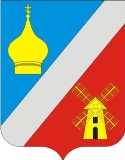 Администрация Федоровского сельского поселения Неклиновского районаРостовской областиР А С П О Р Я Ж Е Н И Ес. Фёдоровка 09.12.2015 года						                                       № 81							«Об обеспечении пожарной безопасности в период подготовки и проведения праздников Нового года и Рождества Христова»	В целях предупреждения пожаров, а также, в целях обеспечения реализации мер пожарной безопасности, направленных на предотвращение и предупреждение пожаров в период подготовки и проведения праздников Нового года и Рождества Христова на территории Федоровского сельского поселения:Руководителям объектов, на которых будут  проводиться торжественные вечера, елки, утренники и другие празднования Нового года и Рождества Христова: провести профилактический осмотри ремонт электрических сетей и электрооборудования;запретить использование кустарных и бытовых электронагревательных приборов, а также отопительных приборов, не имеющих терморегуляторов;убрать огнетушители в отапливаемые помещения. На пожарных щитах вывесить таблички с указанием мест хранения огнетушителей. Пожарные водоемы и гидранты утеплить;организовать проверку систем отопления. Запретить использование открытого огня для отогрева систем теплоснабжения. Провести осмотр и ремонт отопительных печей, котлов и их дымоходов;обеспечить безопасность людей в зданиях путем приведения в надлежащее состояние путей эвакуации. Провести практическую отработку планов эвакуации людей и материальных ценностей на случай возникновения пожара;очистить чердачные и подвальные помещения от сгораемых материалов и мусора. Двери на чердаки и в подвальные помещения содержать закрытыми на замки. На прилегающих территориях запретить сжигание отходов.Принять исчерпывающие меры по обеспечению пожарной безопасности в период проведения праздников, а именно:при проведении мероприятий использовать только помещения, обеспеченные не менее чем двумя эвакуационными выходами, не имеющими на окнах решеток;елки устанавливать на устойчивом основании и с таким расчетом, чтобы ветви не касались стен и потолка;иллюминацию выполнить с соблюдением правил устройства электроустановок (ПУЭ). При обнаружении неисправности (нагрев проводов, мигание лампочек, искрение и тому подобное) немедленно ее обесточить.Запретить:проведение мероприятий при запертых распашных решетках на окнах помещений, в которых они проводятся;применять свечи и хлопушки, устраивать фейерверки и другие пожароопасные эффекты, которые могут привести к пожару;украшать елку целлулоидными игрушками, а также марлей и ватой, не пропитанными огнезащитным составом;одевать детей в костюмы из легкогорючих материалов;уменьшать ширину проходов между рядами и устанавливать в проходах дополнительные кресла, стулья и тому подобное;полностью гасить свет в помещении во время проведения мероприятий;допускать заполнение помещений людьми сверхустановленной нормы.На время проведения мероприятий организовать дежурство ответственных лиц, членов добровольных пожарных формирований.До начала проведения праздничных мероприятий организовать обучение ответственных сотрудников.Не допускать в помещениях с одним эвакуационным выходом одновременного пребывания более 50 человек.Одновременное пребывание более 50 человек допускается только в помещениях 1 этажа.Глава Фёдоровскогосельского поселения			                    		     В.Н. Гринченко